Secretariaat: G.J.M. Wesseling
(06) 30 95 38 41
info@wmoraadwijchen.nl  Betreft:	Notulen 12 december 2018  Notulen 43e ste overleg van de Wmo raad WijchenOnderwerpoverleg Wmo raad WijchenDatum12 december  2018PlaatsKoetshuis kamer 8VoorzitterHenk GrootveldNotulistGerard WesselingAanwezigHenk Grootveld, Gerard Wesseling, Hans Gunsing, Katja Jamin, Thea van Vlijmen,  Paula Meerveld, Rudy de Kruijf en Theo AnemaGastenAfwezig Maria van KempenOpening Vaststelling AgendaDe voorzitter verwelkomt de leden. Hij laat ons genieten van iets lekkers bij de koffie. De agenda werd zonder commentaar vastgesteld.Goedkeuring Notulen d.d. 14 nov. 2018De volgende opmerkingen worden gemaakt:Onder 5 ouderencentrum. Het moment van stoppen met onze betrokkenheid bij het ouderencentrum hangt af of de wethouder voor de kerst met een locatie op de proppen komt. De uitleg over het seniorenberaad is niet correct. Katja zal op verzoek de materie op papier zetten. Geinformeerd wordt naar de stand van zaken over de advisering inzake een inlooppunt voor het sociale wijkteam in het Huis van de Gemeente bij de avondopenstelling. Er is verbazing over de positie van de coördinator van de Sociale Wijkteams. Bij beleidsambtenaren is hier niets van bekend.De voorzitter zal, na contact  met de coördinator, een mail sturen naar de wethouder, mede namens de CPW, Actielijst van 14 nov. 2018:Afgehandeld: 13 – ruimte in de Wegwijs: Wethouder is positief23 – Odensehuis: Twee leden gaan erheen.32 – Wethouder aanwezig bij de Wmo-raad: 9 januari 2019 staat bij de wethouder in de agenda. Vervolgafspraken op de eerst vergaderdatum van elk kwartaal 10 april – (10 juli ???? vakantie) 9 okt.36 – punten voor de beleidsambtenaar: allen afgehandeldInclusie- Iedereen doet mee.Het verslag van de bijeenkomst over de inclusie agenda was ons toegestuurd.De voorzitter geeft aan, dat het overleg prettig verloopt.  Vreemd was het te horen, dat de CPW niet meer aan dat overleg wil meedoen.De kick off op 26 febr. 2019 moet onderwerpen opleveren voor de komende jaren.Centrum voor Ouderen (zie in de bijlage de scan van een artikeltje) Het artikeltje verscheen in de Wegwijs op de gemeentelijke pagina.Twee voorgestelde locaties, ruimte in St. Jozef en het Molenhuis, komen niet in beeld.De wethouder hoopt voor de kerst met een ruimte te komen. De voorzitter heeft Kernachtig Wijchen mogen bijpraten over over de stand van zaken. Er is ook, op uitnodiging van het CDA, contact geweest met die partij. Bij dat overleg is uitdrukkelijk vermeld, dat de opstelling van de seniorenvereniging  Wijchen de ontwikkelingen stagneert.Van en voor de beleidsambtenaar:Bij de bespreking van de afsprakenlijst, waren al punten aan de orde geweest. Voor de BOPZ ( Wet Bijzondere Opnemingen in Psychiatrische Ziekenhuizen)gaat een nieuwe wet komen, de Wet zorg en dwang per 1 jan. 2020. Vrijheidsbeperking of onvrijwillige zorg mag niet, tenzij sprake is van ernstig nadeel voor de cliënt. De gemeente moet iets creëren, hoe om te gaan met signalen. De persoon die gemeld wordt moet in ieder geval gehoord worden. “Veilig Thuis” kan  hierbij ook een rol spelen.In het geval ruimte komt op de gemeentelijke pagina van de Wegwijs, is de beleidsambtenaar benieuwd hoe dat ingevuld gaat worden.Gewezen wordt hoe in De Brug informatie gegeven wordt over alelrlei intiatieven, die vernand houden met WMO en Jeugd.Info vanuit de communicatiehoek.De foto’s staan inmiddels op de website.Er is contact geweest met de cursusleider. De leden geven er de voorkeur aan dat de studiebijeenkomst inhoudelijk van aard wordt.Hoe gaan we ons presenteren in de Wegwijs? Graag met suggesties komen.De onderwerpen dienen  actueel te zijn voor de gemeente Wijchen.Wellicht biedt het moment van de kick off een  startpunt.Vermeldenswaard vanuit de aandachtsgebieden-Doelgroepenvervoer : Twee personen, die het vervoer als aandachtsgebied hebben, geven aan dat zij de conferentie gaan bijwonen, 12 februari. Gemeld wordt dat het Jaarverslag Leerlingenvervoer zeer binnenkort gereed is. De voorzitter is geInteresseerd in in het aantal leerlingen dat gebruik maakt van het Leerlingenvervoer en vervolgens wil hij graag weten welke locaties deze leerlingen bezoeken. In het kader van deze opmerking wordt verzochtPassend Onderwijs te agenderen -De week van de duidelijkheid: Dit is een initiatief van HW/W (Het Werkt/Wijchen). Het lijkt zinnig dit eveneens in het kader van de Inclusie-agenda te plaatsen. Op de concrete vragen is nog niet gereageerd. De voorzitter houdt contact met HW/WRondvraag Eén van de leden is uitgenogd deel te nemen aan een brainstorm groep,bestaande uit ouder wordende inwoners om beleid te ontwikkelen voor de nieuwe generatie ouder wordenden.De rondgestuurde artikelen roepen wel reacties op van herkenning, maar zijn ter kennisname rondgestuurd.Sluiting:De voorzitter deelt een kerstattentie uit, in de vorm van het jubileum boek van de Paardenmarkt en een doosje met een snoeperijtje. 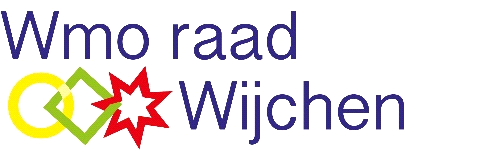 